ПРОЕКТ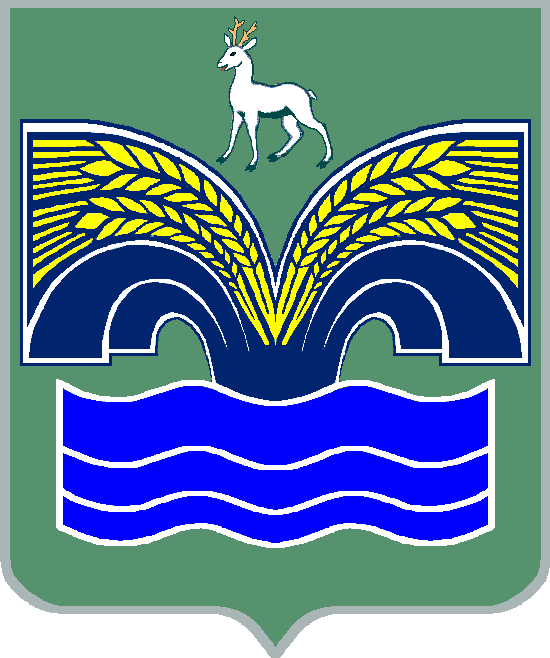 АДМИНИСТРАЦИЯСЕЛЬСКОГО ПОСЕЛЕНИЯ ХОРОШЕНЬКОЕМУНИЦИПАЛЬНОГО РАЙОНА КРАСНОЯРСКИЙСАМАРСКОЙ ОБЛАСТИПОСТАНОВЛЕНИЕот июня 2022 года № О внесении изменений в состав комиссии по контролю за соблюдением лицами, замещающими муниципальные должности в сельском поселении Хорошенькое муниципального района Красноярский Самарской области, ограничений, запретов, исполнения обязанностей, установленных законодательством Российской Федерации о противодействии коррупции         В связи с кадровыми изменениями в администрации сельского поселения Хорошенькое муниципального района Красноярский Самарской области ПОСТАНОВЛЯЮ: 1. Внести в постановление администрации сельского поселения Хорошенькое муниципального района Красноярский Самарской области от 19 апреля 2022 года № 17 «Об утверждении состава комиссии по контролю за соблюдением лицами, замещающими муниципальные должности в сельском поселении Хорошенькое муниципального района Красноярский Самарской области, ограничений, запретов, исполнения обязанностей, установленных законодательством Российской Федерации о противодействии коррупции» следующие изменения:- ПРИЛОЖЕНИЕ к постановлению администрации сельского поселения Хорошенькое муниципального района Красноярский Самарской области от 19 апреля 2022 года № 17 «Состав комиссии по контролю за соблюдением лицами, замещающими муниципальные должности в сельском поселении Хорошенькое муниципального района Красноярский Самарской области, ограничений, запретов, исполнения обязанностей, установленных законодательством Российской Федерации о противодействии коррупции» изложить в редакции согласно приложения 1.2. Опубликовать настоящее постановление в газете «Красноярский вестник» и разместить на официальном сайте Администрации муниципального района Красноярский Самарской области в разделе Поселения /Сельское поселение Хорошенькое/.3. Настоящее постановление вступает в силу со дня его официального опубликования.Глава сельского поселения Хорошенькое                                                         муниципального района Красноярский  Самарской области                                                                           Р.А. КуняевУтвержденпостановлением Администрации сельского поселения Хорошенькое муниципального района КрасноярскийСамарской области от  июня 2022 года № СОСТАВкомиссии по контролю за соблюдением лицами, замещающими муниципальные должности в сельском поселении Хорошенькое муниципального района Красноярский Самарской области, ограничений, запретов, исполнения обязанностей, установленных законодательством Российской Федерации о противодействии коррупцииКуняев Роман АлександровичГлава сельского поселения Хорошенькое, председатель комиссии;Карягина Валентина Ивановнапредседатель Собрания представителей сельского поселения Хорошенькое, заместитель председателя комиссии;Сыркина Елена Алексеевнаведущий специалист администрации сельского поселения Хорошенькое, секретарь комиссии;Меркулова Наталья Алексеевнадепутат Собрания представителей сельского поселения Хорошенькое;Сафонова Светлана Сергеевнадепутат Собрания представителей сельского поселения Хорошенькое;Иванова Валентина НиколаевнаСпециалист 2 категории администрации сельского поселения Хорошенькое